Comunicat de presăMunicipiul Timişoara, în calitate de partener în cadrul proiectului ”PGI06047 ECoC-SME: Actions for inducing SME growth and innovation via the ECoC event and legacy/Acţiuni de stimulare a creşterii şi inovării IMM-urilor prin evenimentul Capitală Europeană a Culturii şi moştenirea acestuia”, a organizat în data de 20.11.2019 cea de-a doua sesiune a primului Atelier Local de Învăţare (Local Learning Lab) din cadrul proiectului, cu tema generală ”Cum poate deveni programul Capitală Europeană a Culturii o oportunitate pentru oraşe şi regiuni de a dezvolta iniţitativele antreprenoriale existente şi viitoare?” La eveniment au participat reprezentanți ai unor autorități locale, instituții educaționale, reprezentanți ai mediului de afaceri (start-up-uri din zona culturală și creativă, IT&C, socială și de turism), precum și reprezentanți ai Asociației Timișoara Capitală Europeană a Culturii. În cadrul celei de-a doua sesiuni a atelierului local de învățare participanții au contribuit cu idei și soluții la problemele care au fost identificate în prima sesiune a atelierului, ce a avut loc în data de 30.09.2019, probleme ce au reieșit din răspunsurile date la următoarele întrebări:Care este contextul actual în ceea ce priveşte promovarea iniţiativelor de antreprenoriat în rândul tinerilor?Ce oportunități pentru a crește implicarea tinerilor pe termen lung poate oferi programul CEaC în oraș și regiune?Cum poate mediul educațional să se implice pentru atragerea tinerilor în dezvoltarea unor viitoare inițiative de antreprenoriat?Cum putem facilita și îmbunătăți dezvoltarea de parteneriate trans-sectoriale între programul CEaC, instituțiile de învățământ și mediul de afaceri?Cum se poate implica mediul de afaceri în programul CEaC pentru creșterea competitivității IMM-urilor?De asemenea, au fost prezentate exemple de bune practici identificate de către partenerii de proiect și discutate la întâlnirea ce a avut loc în luna octombrie la Matera, Italia.   Proiectul ECoC-SME recunoaşte programul Capitală Europeană a Culturii (CEaC) ca pe o oportunitate încă insuficient utilizată de oraşe şi regiuni pentru dezvoltarea IMM-urilor locale, și se concentrează asupra potenţialului programului CEaC de a declanşa, consolida şi diversifica antreprenoriatul local. Alături de Timişoara, în proiect sunt implicate instituții și organizații din foste, actuale şi viitoare oraşe Capitală Europeană a Culturii: Leeuwarden, CEaC 2018 (Olanda), Matera, CEaC 2019 (Italia), Rijeka, CEaC 2020 (Croaţia) şi Kaunas, CEaC 2022 (Lituania), partener lider Universitatea Finlandei de Est.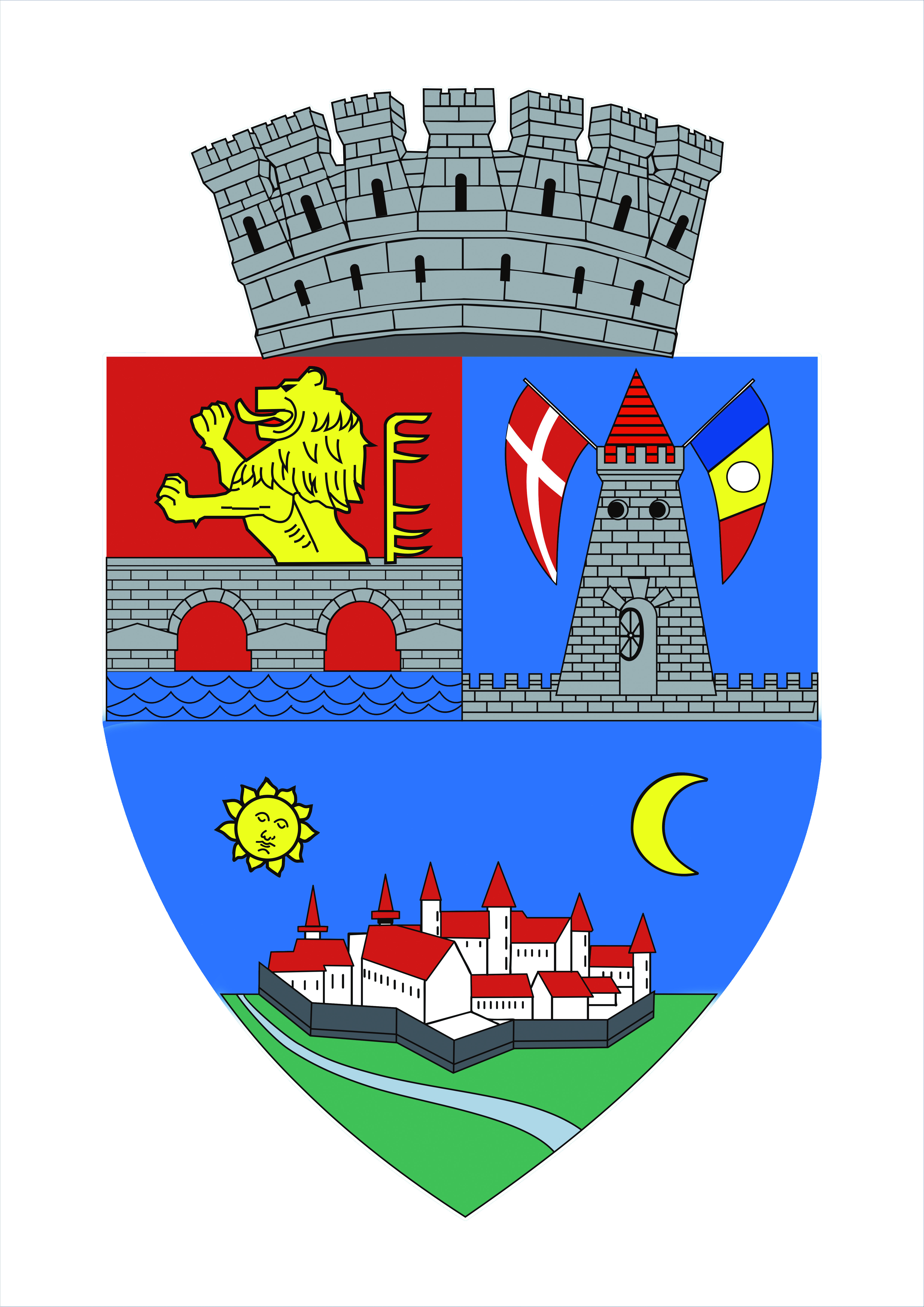 